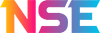 VALORANT OFFICIAL RULES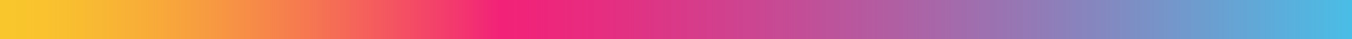 NSE Spring 2024In order for the tournaments to run fairly and smoothly we have issued the following rule book.Most problems you encounter on the night can be solved by talking to the opposing team's captain and a tournament admin as soon as the problem has arisen. It’s always better to contact an admin if you are unsure than to leave it and the problem getting bigger. The earlier an admin can give you a ruling the less likely it is to majorly impact your team.All students are expected to follow the letter and spirit of the rules while competing. Deliberately breaking or avoiding the rules will result in harsher penalties. That said, mistakes can be made. If you become aware you or your team have unintentionally broken a rule, contact an admin as soon as possible. CONTENTSIndividual Eligibility and Team Rules  Match RulesSpectator RulesSportsmanshipLive Event RulesPrizesEnforcement of the RulesIndividual Eligibility and Team Rules Institution EligibilityIn order for an institution to be eligible to compete in Valorant NSE Spring, they must be a recognised provider of Higher Education (HE). Eligible institutions may compete as one institution or may compete as separate  ‘Playing Entities’. Each playing entity is required to fit into one of the following player models: Main Campus playing as 1 entity.Satellite Campus: Plays as a separate entity from the ‘Main Campus’ or other campuses of the same institution.All eligible students playing as 1 entity regardless of geographical spread/campuses, etc. (Similar to 1. Main Campus)Further Education (FE) College offering Higher Education (HE) qualifications provided by another external awarding body.Umbrella Campus/Organisation which is composed of students from multiple HE awarding bodies.Full list of playing entities can be found in Appendix APlayer EligibilityIn order for a student to be eligible to compete in Valorant NSE Spring they must: Be a registered student at an institution of higher education that is currently entitled to participate in Valorant NSE Spring.Be registered on a credit rated course (e.g MSc ,Degree or HND) that is registered under CATS (Credit accumulation under CATS)Be undertaking a study programme equivalent to at least 60 credits per year, or in the case of a postgraduate student be undertaking a study programme of no less than 50% of the full time student programmeA year will be taken as 12 months from the start date of their course.Be aged 18 years or olderStudents studying at HE institutions in Scotland will be eligible to compete from the age of 17.  All participants are required to have a registered account on www.nse.gg which has not been suspended. NSE accounts may be suspended at any time by National Student Esports for breaches of the NSE Code of Conduct. https://nse.gg/resources/nse-resources/our-code-of-conduct/Must have a Riot ID linked to their www.nse.gg account.Offensive Riot Ids are not allowed. Whether an account name is considered offensive is at the sole discretion of the NSE Admin Team.Riot IDs  may not contain sponsor or organisation names that are considered inappropriate by NSE staff or promote any of the following; gambling website, pornography, alcohol, tobacco or cigarettes or firearms. If unsure please contact a member of the NSE Admin Team.Ineligible Participants 			The following students are ineligible to participateCurrent members of the NSE Admin Team for Valorant. Students who work with NSE in some other capacity e.g. casters or Admin team for any non-Valorant games may still compete.Externally registered students, as determined by the University’s Registrar, unless otherwise allowed in accordance with the playing entities being used by the institutions concerned.Special CasesA student satisfactorily finishing his/her course of study after the start of December will be eligible until the end of the academic year provided their institution still classifies them as a registered student .A student embarking on a Sandwich Course and/or Year Abroad course is eligible provided the duration of the course is less than one year.A student undertaking PhD study on a full time basis will be eligible to compete provided that their institution classifies them as a registered student.Students may not compete for more than one academic institution in any one academic year  Team RulesEligibilityEach team must have a designated captain who will be the primary point of contact for other teams and NSE staff. Captaincy can be reassigned during the season.Teams must consist of at least 5 students.All students on a team must attend the same academic institution.SubstitutionsTeams may play with any players listed on their roster. In a bo3 or bo5 match teams may substitute players between games.Players may be added to teams at any point as long as it does not cause a delay to round startingStudents may not play for more than one team in a single tournament night.Each team should be selected as though the other teams would be playing in a match of equal importance at the same time. For example, if the first team does not have a match but the second team does, no players who would normally represent the first team are eligible to play for the second team.Offensive team names are not allowed. Whether a team name is considered offensive is to be determined at the sole discretion of the NSE Admin Team. Team names may not contain sponsor or organisation names that are considered inappropriate by NSE staff or promote any of the following; gambling website, pornography, alcohol, tobacco or cigarettes or firearms. If unsure please contact a member of the NSE Admin Team.In the event a team splits into multiple teams the majority of the team has the right to any seeding, qualification spots or points earned. If there is no new majority team no team inherits seeding,qualification spots or points earned.Check inThroughout the tournament there will be check-in phases which require teams to check in.  When check in is required the deadline will be at 6:30pm on match day.Teams who do not check in by the deadline will not be entered into that stage’s fixtures and will not earn any points for that stage.Match Rules Server SettingsA player from either team should host the game and invite other players to game using the following settings:Mode : StandardCheats : OffCompetitive mode : OnMap selectionAll games will take place using the current VALORANT competitive map poolAscentBreezeBindIceboxLotusSplitSunsetIf the VALORANT competitive map pool changes a week before or during NSE Spring, the map pool used in NSE Spring will remain unchanged until the end of the current stage (ie Qualification and Playoffs).Map ​selection ​should ​be ​done ​using ​In ​game ​chat ​in ​server.For ​Best ​of ​1 ​matches (bo1)
The higher seeded team can elect to be Team A or Team B within the following process:Team A bans 1 map
	Team B bans 2 maps
	Team A bans 1 map
	Team B bans 1 map
	Team A picks map out of 2 remaining maps and Team B has side choiceFor ​Best ​of ​3 ​matches (bo3):The home team (this will always be team on the left hand side of fixture) can elect to be Team A or Team B within the following process:Team A bans 1 map Team B bans 1 mapTeam A picks the map for game 1 and Team B has side choice Team B picks the map for game 2 and Team A has side choice Team B bans 1 map. Team A picks the third map and Team B has side choice Bugs In the event of a bug in game NSE admin team should be contacted. If the NSE admin team decides the bug will affect the competitive integrity of the game they may decide to remake the game. The NSE admin team will also decide whether the remake game uses the same pick/ban or new pick/ban based on the state of the game at the time of the bug occurring.No showTeams expected to arrive promptly to all gamesAll 5 players should be in the lobby within 20 minutes of the scheduled start time or within 20 minutes of the previous round ending whichever is latest.Submitting ResultsBoth Teams are required to submit results after game endsIf neither team submits a result and teams cannot be contacted the higher seed will be awarded the victory.Spectator RulesNSE reserves the right to cast any game played as part of the tournaments.NSE may choose to feature a game. Featured games are subject to the following restrictions:NSE Staff must be given access to pregame lobbies.Players must wait until casters indicate they are ready before starting a game.The following additional restrictions may be put on a featured game. If this is the case, players will be informed by the casters before the game begins.It cannot be streamed by any third parties.It cannot be streamed by players in game.For non-featured gamesFor non-featured matches students may stream their own games from their own player’s perspective without delay.Players are solely responsible for any negative effects that occur in game due to streaming without delay.Third parties (anyone not currently playing in the game) may stream games with both teams permission.Teams are solely responsible for any negative effects that occur in game due to agreeing to a third party stream without delay.Teams may use a player on a team not playing in a game as a Coach. Coaches may spectate live games using the coach slot.SportsmanshipStudents are expected to uphold the principles of sportsmanship and fair play at all times during the season. Students who do not conform to these principles will be penalised. Additionally, it is a captain's responsibility to ensure their team behaves in a sporting manner.The following are to be considered unfair play and not allowed in any formHacking, any modification to the game client. Exploiting, intentional use of ingame bugs to gain an advantage.‘Ringing’, i.e. playing using another player's account or using a player not eligible to compete.Use of any cheat program.Collusion as defined by cooperation or conspiracy to cheat others. This includes but is not limited to:Soft play, an agreement among players to not play to a reasonable standard of competition in a game.Prearranging to split prizes with other teams.Intentionally losing a gameIllegal pause, use of pause for any reason not specified in Section 2 of this document titled “Match rules”.Harassment of other students is not allowed this includes but is not limited to:Verbal abuse, this covers any offensive communication in game lobbies or in game .Any use of racist, sexist, homophobic or other discriminatory language.Any implied or direct threats to other students.In game trolling, use of in game features to intentionally reduce the quality of game experience of other students in the game.Any student or team found to have engaged in or attempted to engage in any act that NSE believes constitutes unfair play or poor sportsmanship, will be subject to penalty. Penalties issued by the NSE Admin team may include but are not limited to:Forfeit of choice of sideForfeit of a map banFormal warningForfeit of a single game/mapForfeit of full match/seriesTemporary suspension of a studentLifetime ban of a studentForfeiture of points earnt or qualification spotsForfeiture of prizesDisqualification of a team from a tournamentDisqualification of a team from NSE Valorant Spring Suspension of the team from future tournaments and championshipsRules for live events	For practical reasons the rules laid out in this rulebook may not apply to live events. For this reason live events may be subject to additional and/or different rules which will be provided to students attending live events. These may include but not limited to:adjusted late and no show penaltiesadditional rules regarding usage of peripheralsadjusted rules regarding setting up of game lobbiesadjusted rules regarding streaming rightsIf a team is unable to attend Live final their spot will be forfeited and next place team will instead take their placePrizesAll prizes will be sent to the captain of the respective team and it is that captain's responsibility to distribute the prizes among their team. In the event the listed captain is unable to fulfil this role, a member of the respective team should contact NSE staff.Prizes are to be distributed evenly among the starting lineup of a team. It is at the team’s discretion to further distribute a portion of the prizes among the team’s substitutes.Enforcement of RulesIn the event a dispute cannot be resolved between teams, contact the NSE Admin Team and provide relevant match media e.g. chat logs/screenshots, where possible.All decisions regarding the interpretation and enforcement of these rules are at the sole discretion of the NSE Admin Team, whose decisions are final. These rules may be amended, changed or supplemented when required by the NSE Admin Team to ensure fair play and competitive integrity.Appendix A Playing Entities Below is a list of currently recognised Playing Entities. If you are a member of an institution that should be recognised please contact NSE staff.Aberystwyth UniversityAECC University CollegeAnglia Ruskin UniversityAston UniversityBangor UniversityBath Spa UniversityBirkbeck, University of LondonBirmingham City UniversityBishop Burton CollegeBishop Grosseteste UniversityBlackpool and The Fylde CollegeBournemouth UniversityBPP University LtdBridgwater & Taunton CollegeBrooksby Melton CollegeBrunel UniversityBuckinghamshire New UniversityCanterbury Christ Church UniversityCardiff Metropolitan UniversityCardiff UniversityCarmarthenChesterfield CollegeCity of Glasgow CollegeCity of Liverpool CollegeCity, University of LondonCollege of EsportsCollege of EsportsCoventry UniversityCranfield UniversityDe Montfort UniversityDoncaster College and University CentreDundee & Angus CollegeDurham UniversityEaston & Otley CollegeEdge Hill UniversityEdinburgh CollegeEdinburgh Napier UniversityFXU (Falmouth & Exeter Student's Union)Glasgow Caledonian UniversityGlasgow Clyde CollegeGlasgow Kelvin CollegeGoldsmiths, University of LondonHarper Adams UniversityHartpury University CentreHeriot-Watt UniversityImperial College LondonKeele UniversityKing's College LondonKingston UniversityLancaster UniversityLeeds Arts UniversityLeeds Beckett UniversityLeeds City CollegeLeeds ConservatoireLeeds Trinity UniversityLiverpool Hope UniversityLiverpool John Moores UniversityLondon Metropolitan UniversityLondon School of EconomicsLondon South Bank UniversityLoughborough UniversityManchester Metropolitan UniversityMiddlesex UniversityNew College LanarkshireNewcastle UniversityNewman UniversityNorth East Scotland CollegeNorthampton CollegeNorthumbria UniversityNorwich University of the ArtsNottingham Trent UniversityOxford Brookes UniversityOxford UniversityPlymouth Marjon UniversityQueen Margaret UniversityQueen Mary University of LondonQueen's University BelfastRavensbourneReading UniversityRichmond The American International University in LondonRobert Gordon UniversityRoehampton UniversityRoyal Agricultural UniversityRoyal Holloway, University of LondonRoyal Veterinary CollegeSchool of Oriental and African StudiesSheffield Hallam UniversitySolent UniversitySouth Gloucestershire and Stroud CollegeSt George's, University of LondonSt Mary's UniversityStaffordshire UniversitySwansea UniversityTeesside UniversityThe London CollegeTottenham Hotspur FoundationUCEN ManchesterUCFBUlster UniversityUniversities at MedwayUniversity Campus BarnsleyUniversity Centre LeedsUniversity College BirminghamUniversity College LondonUniversity for the Creative Arts, SurreyUniversity of AberdeenUniversity of Abertay DundeeUniversity of BathUniversity of BedfordshireUniversity of BirminghamUniversity of BoltonUniversity of BradfordUniversity of BrightonUniversity of BristolUniversity of CambridgeUniversity of Central LancashireUniversity of ChesterUniversity of ChichesterUniversity of CumbriaUniversity of DerbyUniversity of DundeeUniversity of East AngliaUniversity of East LondonUniversity of EdinburghUniversity of EssexUniversity of ExeterUniversity of GlasgowUniversity of GloucestershireUniversity of GreenwichUniversity of HertfordshireUniversity of HuddersfieldUniversity of HullUniversity of KentUniversity of LeedsUniversity of LeicesterUniversity of LincolnUniversity of LiverpoolUniversity of LondonUniversity of ManchesterUniversity of NorthamptonUniversity of NottinghamUniversity of PlymouthUniversity of PortsmouthUniversity of SalfordUniversity of SheffieldUniversity of South WalesUniversity of SouthamptonUniversity of St AndrewsUniversity of StirlingUniversity of StrathclydeUniversity of SuffolkUniversity of SunderlandUniversity of SurreyUniversity of SussexUniversity of the Arts LondonUniversity of the Highlands and IslandsUniversity of the West of England (UWE)University of the West of ScotlandUniversity of Wales Trinity St DavidUniversity of Wales Trinity St David LampeterUniversity of Wales Trinity St David SwanseaUniversity of WarwickUniversity of West LondonUniversity of WestminsterUniversity of WinchesterUniversity of WolverhamptonUniversity of WorcesterUniversity of YorkWakefield CollegeWalsall CollegeWest College ScotlandWest Lothian CollegeWrexham Glyndwr UniversityWrittle University CollegeYork St John University